                 Obec Záhoří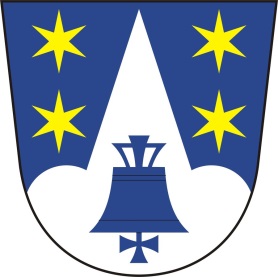 MIMOŘÁDNÉ  OPATŘENÍV souvislosti s vydaným usnesením Vlády České republiky ze dne 8. října 2020 č. 994  s rozšířením onemocnění SARS CoV-2 dočasně omezujeme  v době od 12.10. do 25.10.2020 úřední hodiny jen na dva dny v týdnuNa Obecním úřadě v Záhoří takto:Pondělí, středa :        8 – 12 hod. a od 13 – 14 hod., v naléhavé záležitosti nejlépe po telefonické domluvě 724219518                                                                                                                           Koucká M. - starostka